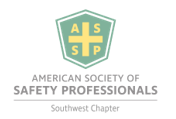 SW Construction Section Board of Directors MeetingMinutesSeptember 9, 2021, 11:30-11:41amVirtual via Microsoft team meetingsNumber of Total Attendees – 4Call to order:  Sean Blakemore @ 11:30 AM Business: Topics of discussion.Everyone reminded to share the Virtual meeting with TL on our Linkedin pagesConstruction Expo October 10/28-10/29 we will have a boothConsidering a in person technical meeting in early DecemberFirst of October in person board meeting Also continue to keep in mind that we need future speakers for our meetings Members Present for Meeting*Sean Blakemore- Executive Director*Jeremy Dennis - Secretary/Treasurer*Scott Sears - Assistant Director of Construction Industry Relations*Rachael Neal – Assistant Director of Section Membership*Bryan Gibson – Associate DirectorNext meeting 9/16/21 via Zoom @ 11:30amMeeting adjourned: Sean Blakemore adjourned the meeting at 11:41am. 